Отчет  № 4   объединения «Мукосолька» Темы занятий:Интернет ресурсы: ddt-griv.ru (страничка педагога – Толстик М. В.),   stranamasterov.ru     Изделия по темам:1.    2.  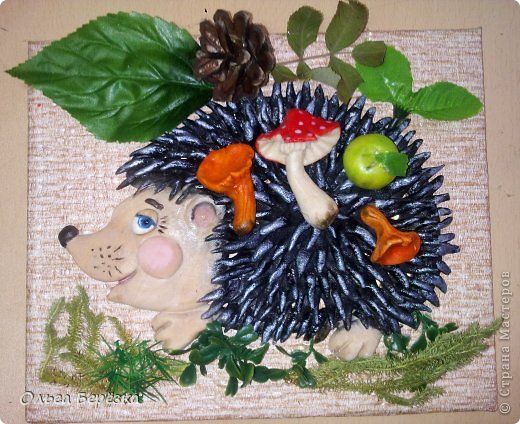 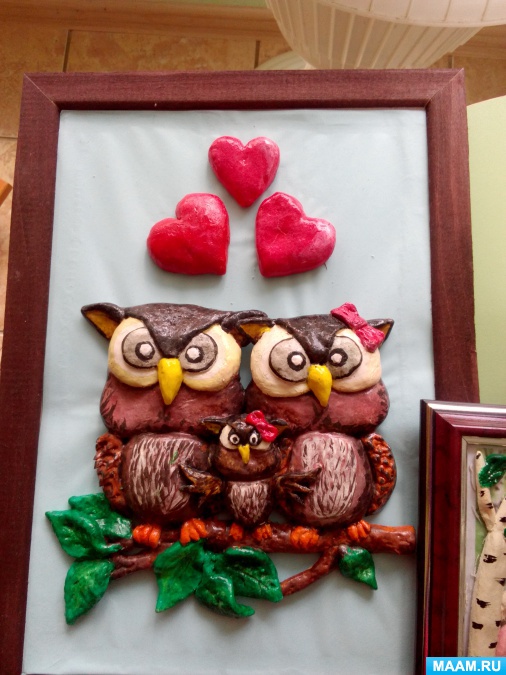 3.        4.  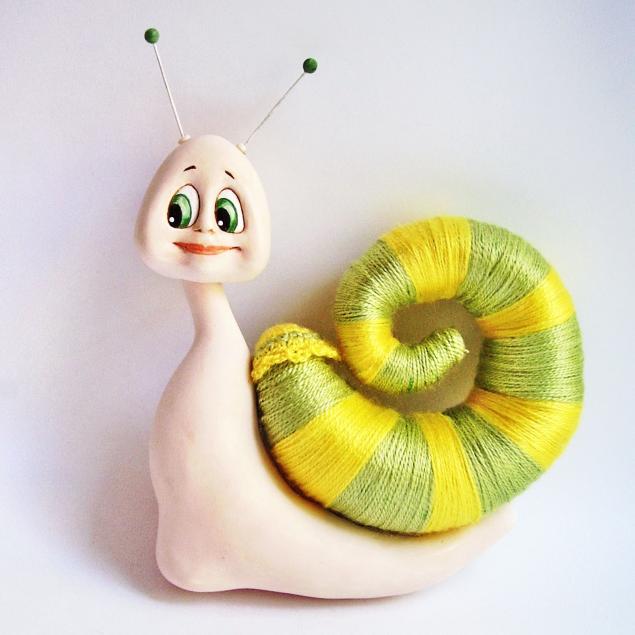 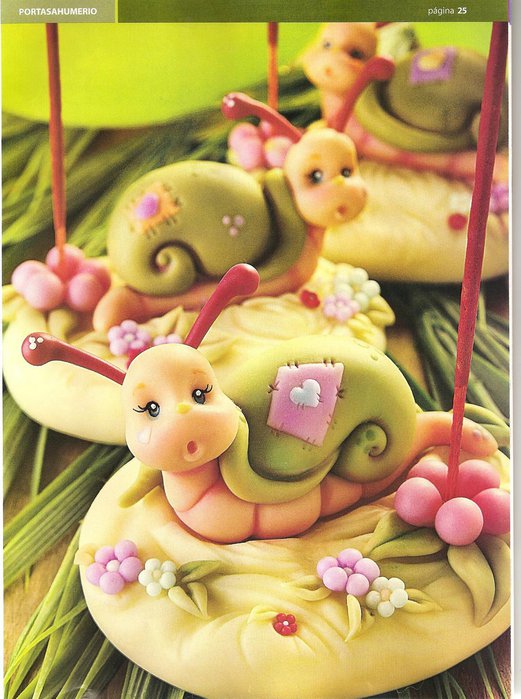 5.        6. 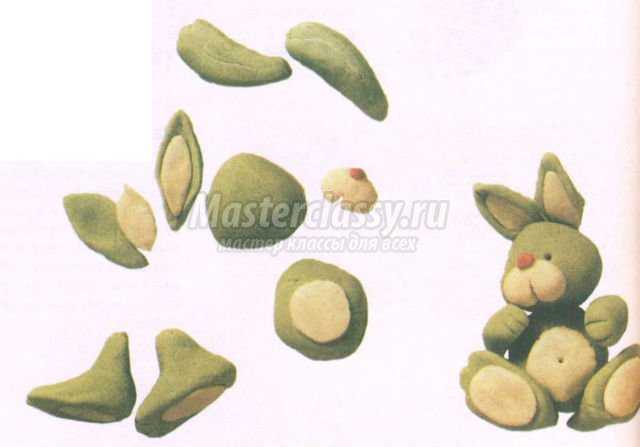 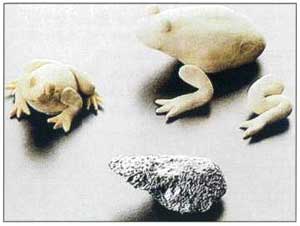 7. 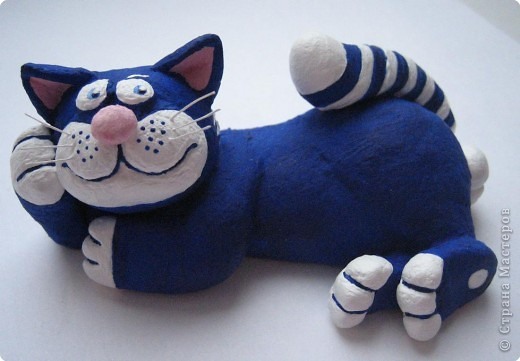 Воспитательная работа.- В преддверии выходных и праздничных дней (с 9 по 11 мая) в объединении с учащимися и родителями до 8 мая проводилась разъяснительная работа в группе WhatsApp о правилах безопасного поведения детей в быту, на дороге и местах массового скопления людей, на объектах железнодорожного транспорта, водных объектах, а так же недопустимости их появления в торговых центрах, парках и других общественных местах до окончания режима «Повышенной готовности».Тема занятияДата Используемая литератураМатериалы и оборудованиеРаскрашивание изделий.Лакировка. Оформление композиции «Лесная картинка». Оформление композиции «Совы».05.05.20«Солёное тесто» – Изольда Кискальт«Солёное тесто» - «АСТ-ПРЕСС КНИГА» Деревянная доска, стека, миска, валик, мука, соль, нож, кулинарные насадки  формочки, шаблоны, ситечко, фольга, ткань.Изготовление фигурок улитки и зайчика. Сушка изделий. Изготовление фигур лягушки и кошечки. Сушка изделий.06.05.20«Солёное тесто» – Изольда Кискальт«Солёное тесто» - «АСТ-ПРЕСС КНИГА» Деревянная доска, стека, миска, валик, мука, соль, нож, кулинарные насадки  формочки, шаблоны, ситечко, фольга, ткань.